Формы приёмных испытаний для поступающих в МБУДО ДШИ «Гармония» (г.Пересвет) на дополнительные  предпрофессиональные программы в области искусствДля поступающих на дополнительные предпрофессиональные программы в области музыкального искусства в Учреждении предусмотрены следующие формы:Прослушивание включает: проверку слуховых, ритмических способностей ребёнка, память, внимание, сосредоточенность, а также выявление физических особенностей поступающего. Ребёнку предлагается исполнить прослушанный ритм, песню или отрывок из стихотворения. В случае прохождения поступающим подготовительного курса обучения на музыкальном инструменте, ему предлагается исполнить выученные пьесы наизусть самостоятельно или совместно с педагогом.Собеседование включает: выявление интеллектуальных и аналитических способностей поступающего. В процессе беседы затрагиваются следующие темы: семья, школа, интересы, кругозор и др.Цель приёмных испытаний - выявление музыкальных способностей, артистизма, готовность к обучению игре на музыкальных инструментах.Для поступающих на дополнительную предпрофессиональную программу в области изобразительного искусства в Учреждении предусмотрены следующие формы:Рисование с натуры несложной постановки натюрморта:           -     рисунок   (тональный рисунок натюрморта  штриховкой);           -  живопись (выполнение несложной постановки натюрморта на фоне двух однотонных драпировок без складок красками: гуашь, акварель.)Просмотр творческих работ, подготовленных поступающими самостоятельно (свободная тематика).Длительность  вступительных испытаний — 120 минут.Цель вступительных испытаний - выявление художественных способностей поступающих.На отборочные испытания необходимо принести: бумагу формата А3, простые карандаши, ластик, краски (гуашь или акварель), кисти, палитру, пластиковую емкость для воды, бумажный скотч, влажные салфетки.3. Для поступающих на дополнительную предпрофессиональную программу в области театрального искусства в Учреждении предусмотрены следующие формы:Прослушивание включает: исполнение 1-2 стихотворений, басни, прозаического фрагмента наизусть или с текстом и проверка и выявление дикционных возможностей, силы голоса и выразительности чтения.Собеседование включает: проверку артистических способностей ребёнка, памяти, внимания, сосредоточенности, творческого воображения, образного мышления, фантазии, а также выявление интеллектуальных, аналитических способностей, основные черты и особенности характера и темперамента (образное мышление, фантазию, быстроту реакции, стеснительность, лидерство, ведомость), физических особенностей поступающего (рост, осанка, походка, форма рук, жесты. мимика).Собеседование включает психологические тесты и затрагивает следующие темы: семья, школа, интересы, кругозор и др.Цель приёмных испытаний - выявление актёрских способностей, артистизма.4. Для поступающих на дополнительную предпрофессиональную программу в области хореографического искусства в Учреждении предусмотрены следующие формы:Творческие задания на определение выворотности ног, подъема стопы, танцевального шага, гибкости тела,прыжка;Выполнение ритмического задания в выдержанном метроритме;Выразительное исполнение танцевального па.Цель приёмных испытаний - определить музыкально-ритмические и координационные способности ребенка (музыкальность, артистичность, танцевальность), а также его физические, пластические данные.Требования, предъявляемые к уровню подготовки поступающи                             (Требования для поступающих без музыкальной подготовки)Музыкальное отделение                                                                                       Критерии оценкиХудожественное отделение                                                                                     Критерии оценкиТеатральное отделение                                                                                             Критерии оценкиХореографическое отделениеКритерии оценкиПоступающие в рамках перевода из других образовательных учреждений принимаются в школу на конкурсной основе, при наличии вакантных мест.Условия и особенности проведения приёмных испытаний для поступающих с ограниченными возможностями здоровьяПрием обучающихся с ограниченными возможностями здоровья, детей-инвалидов, инвалидов производится на основании заявления совершеннолетнего обучающегося или родителей (законных представителей) несовершеннолетнего обучающегося при наличии:справки-заключения психолого-медико-педагогической комиссии о том, что обучение по соответствующим дополнительным общеобразовательным программам не противопоказано;индивидуальной программы реабилитации.Вступительные испытания проводятся в стандартной форме, утвержденной для поступления на соответствующие образовательные программы.3. При проведении приёмных испытаний поступающих с ограниченными возможностями здоровья обеспечивается соблюдение следующих требований:проверка музыкальных способностей проводится индивидуально, допускается присутствие ассистента, оказывающего поступающим необходимую техническую помощь с учетом их индивидуальных особенностей;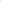 поступающие в ходе проверки творческих способностей могут пользоваться необходимыми им техническими средствами с учетом их индивидуальных особенностей.Приёмная комиссия при приеме уделяет особое внимание соблюдению прав граждан с ограниченными возможностями здоровья, учитывая их индивидуальные особенности.Параметры отбора                 Описание заданияОценочный балл       (Выявленные параметры оцениваются по 5-бальной шкале и заносятся в протокол заседания комиссии по отбору детей.)музыкальный слух ивокальное интонирование-повторить (спеть на нейтральный слог) сыгранный преподавателем мотив;- повторить (спеть на нейтральный слог) пропетый преподавателем мотив;- различить на слух звучание одного, двух и более сыгранных одновременно звуков.Отлично (5 баллов)Хорошо (4 балла)Удовлетворительно(3 балла)Неудовлетворительно(1-2 балла)наличие чувства ритма-прохлопать ритмический рисунок прозвучавшей мелодии;- повторить за преподавателем прозвучавший ритмОтлично (5 баллов)Хорошо (4 балла)Удовлетворительно (3 балла)Неудовлетворительно(1-2 балла)наличие музыкальной памяти-спеть один куплет заранее подготовленной песни;-повторить (спеть на нейтральный слог) сыгранную преподавателем мелодическую фразу или предложение;-повторить (спеть на нейтральный слог) пропетую преподавателем мелодическую фразу или предложениеОтлично (5 баллов)Хорошо (4 балла)Удовлетворительно (3 балла)Неудовлетворительно(1-2 балла)активность и эмоциональность восприятия- выразительно рассказать наизусть заранее подготовленное стихотворениеОтлично (5 баллов) Хорошо (4 балла)Удовлетворительно (3 балла)Неудовлетворительно (1-2 балла)физические данные-задания на координацию рукОтлично (5 баллов) Хорошо (4 балла)Удовлетворительно (З балла)Неудовлетворительно (1-2балла)Параметры отбораОписание заданияОценочный баллрисунокТональный рисунок натюрморта  простым карандашом. Критерии оценки:-композиционное решение листа;-пропорции и построение предметов;   -передача тональных отношений (определение, какой из предметов или драпировок, самый тёмный и какой наиболее светлый)                                              -передача объёмности в предметах         ( при помощи тональной разницы);                                                         -качество штриховки.Отлично (5 баллов)Хорошо (4 балла)Удовлетворительно (3 балла)Неудовлетворительно(1-2 балла)живописьВыполнение несложной постановки натюрморта на фоне двух однотонных драпировок без складок красками ( гуашь,акварель). Критерии оценки:- компоновка ( умение расположить предметы в выбранном формате листа);                  -передача предметного цвета (определение локального (собственного) цвета предметов и драпировок  в постановке.                                                     - цвето – тональные отношения (изменение локального цвета на свету и в теневых частях изображаемых предметов в постановке);                                                        - цельность в работе ( чёткие, лаконичные силуэты предметов и драпировок);                                                                    - техника письма (соответствует выбранному живописному материалу: акварель - прозрачная, гуашь – плотная, пастозная)Отлично (5 баллов)Хорошо (4 балла)Удовлетворительно (3 балла)Неудовлетворительно(1-2 балла)Параметры отбораОписание заданияОценочный баллОценочный баллАртистичность, эмоциональная реакцияОтветы на разнообразные вопросы комиссииОтлично (5 баллов)Хорошо (4 балла)Удовлетворительно (3 балла)Неудовлетворительно (1-2балла)Отлично (5 баллов)Хорошо (4 балла)Удовлетворительно (3 балла)Неудовлетворительно (1-2балла)Образное мышлениеТесты на ассоциацииОтлично (5 баллов)Хорошо (4 балла)Удовлетворительно (3 балла)Неудовлетворительно (1-2балла)Отлично (5 баллов)Хорошо (4 балла)Удовлетворительно (3 балла)Неудовлетворительно (1-2балла)ФантазияОписательный рассказ (например: ”Один день каникул”, ”Я на другой планете”)Хорошо (4 балла) Удовлетворительно (З балла)Неудовлетворительно (1-2балла)Коммуникабельность, манера общенияОбщее впечатление от общения с поступающимОтлично (5 баллов)Хорошо(4балла) Удовлетворительно (3 балла)Неудовлетворительно (1-2 балла)Сила голоса, многообразие интонаций, выразительность чтения, дикция, наличие памятиЧтение наизусть заранее подготовленных текстов (басня, стихотворение).Отлично (5 баллов)Хорошо (4 балла)Удовлетворительно (3 балла)Неудовлетворительно (1-2 балла)Пластика движений и жестов, мимика лицаИзобразить человека или животное.Показать эмоцию (злость, радость, удивление и др.)Отлично (5 баллов)Хорошо (4 балла)Удовлетворительно (3 балла)Неудовлетворительно ( 1-2 балла)  Параметры  отбора           Описание задания         Оценочный балОпределение выворотности ногВыполнены все требования по данному параметру:                                       1) встать в 1-ую позицию ног;                2) выполнение demi-plie;                                3) выполнение упражнения «лягушка» на спине;                                                           4) выполнение упражнения «лягушка»  на животе.Отлично (5 баллов)Хорошо (4 балла)Удовлетворительно (3 балла)Неудовлетворительно (1-2балла)Определение подъема стопыВыполнены все требования по данному параметру:                                       1) сгибание стопы преподавателем;          2) достать вытянутыми пальцам ног до пола;                                                                       3) в положении сидя;                                                4) при выворотном положении стопы.Отлично (5 баллов)Хорошо (4 балла)Удовлетворительно (3 балла)Неудовлетворительно (1-2балла)Определение танцевального шагаВыполнены все требования по данному параметру:                                       1) выполняется battement releves lents на 90° вперед, в сторону и назад;                  2) упражнение «шпагат» прямой с правой ноги;                                                     3) упражнение «шпагат» прямой и левой ноги;                                               4) упражнение «шпагат» поперечный.Отлично (5 баллов)Хорошо (4 балла)Удовлетворительно (3 балла)Неудовлетворительно (1-2балла)Определение гибкости телаВыполнены все требования по данному параметру:                                       1) выполняется упражнение «мостик» с помощью преподавателя;                             2) выполняется упражнение «мостик» без помощи преподавателя;                          3) наклон в бок в области талии;             4) наклон вперед  при выпрямленных ногах.Отлично (5 баллов)Хорошо (4 балла)Удовлетворительно (3 балла)Неудовлетворительно (1-2балла)Определение прыжкаВыполняется прыжок трамплинный самостоятельно на месте с прямой спиной,с вытянутыми стопами,с вытянутыми коленями  4-8 раз.                                                                       Отлично (5 баллов)Хорошо (4 балла)Удовлетворительно (3 балла)Неудовлетворительно (1-2балла)Выполнение ритмического задания в выдержанном метроритмеВыполнение 4-х вариантов ритмических рисунков (в виде хлопков руками).Отлично (5 баллов)Хорошо (4 балла)Удовлетворительно (3 балла)Неудовлетворительно (1-2балла)Выразительное исполнение танцевального паЛюбое танцевальное па исполнено:               1)выразительно;                                                 2)свободно;                                                            3)в соответствии с внутренним метроритмом;                                                      4) уверенно.Отлично (5 баллов)Хорошо (4 балла)Удовлетворительно (3 балла)Неудовлетворительно (1-2балла)